ПЛАНмероприятий по противодействию жестокому обращению с детьми, профилактике суицида среди несовершеннолетних в образовательных учреждениях Ивантеевского муниципального района2020 -  2021 учебный год.Начальник   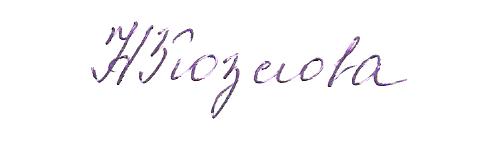 управления образованием:                                                         В.А. Козлова№ п.п.МероприятияСроки проведенияОтветственный 1Составление социального паспорта района.сентябрьРуководители ОО2Отчет  руководителей при ОУ на совещании  при  начальнике УО о работе по профилактике суицидальных действий,  противодействию жестокому обращению с детьми.По плану УОМУ «РЦ», Руководители ОО3Организация работы психолого-педагогической службы, при МУ «Ресурсный центр управления образованием администрации Ивантеевского муниципального районапостоянноМУ «РЦ»4Организация в общеобразовательных учреждениях работы психолого-педагогических консилиумовпостоянноРуководители  школ, педагоги-психологи5Организация  в ДОУ  консультативных пунктов для родителей, не посещающих дошкольное учреждениепостоянноРуководители  ДОУ6Организация работы по взаимодействию с религиозными организациями по вопросам духоно-нравственного воспитания. Фестиваль православной песни.В течение года МУ «РЦ», Руководители ОО7Организация работы телефона доверияПостоянно МУ «РЦ»,8Проведение цикла мероприятий «Жить здорово!», направленных на профилактику суицидов среди обучающихся, с привлечением специалистов – психологов, медицинских работников.В течение годаРуководители ОО9Проведение индивидуального собеседования с учащимися и выявление случаев жестокого обращения с нимиПо мере необходимостиРуководители ОО, педагоги-психологи10Посещение на дому учащихся, имеющих проблему в семье. Изучение семейных отношений.В течение годаПедагоги-психологи, кл. руководители11Организация работы по профилактике раннего семейного неблагополучияПостоянно Педагоги -психологи, кл. руководители12Выявление и учет семей, оказавшихся в сложной жизненной ситуацииПостоянно В течение года13Организация занятости обучающихся из семей находящихся в СОП,  в период летних каникулАпрель Руководители ОУ14Проведение родительских собраний  на тему: «Право ребенка на защиту от всех форм жесткого обращения», «Суицид в подростковой среде», «Взаимоотношения в семье»По плану ОУЗам. директоров по ВРКлассные руководители15Обучение, повышение квалификации педагогов психологов (курсовая подготовка, посещение семинаров, форумов, конференций).По графикуМУ «РЦ», руководители ОУ